Публичные обсуждениярезультатов правоприменительной практики в п.Усть-Ордынский29  апреля 2019 г. в п.Усть-Ордынский прошли публичные обсуждения результатов правоприменительной практики, проводимые Государственной инспекцией труда в Иркутской области. В обсуждениях приняли участие четыре района.  От Осинского муниципального района обсуждения посетила делегация из шести человек под руководством консультанта по труду и охране труда администрации района Вахрамеевой В.Л. В рамках празднования Всемирного дня Охраны труда  Инспекция труда Иркутской области в лице руководителя Коноплева С.И. вручила благодарственные письма  специалистам по охране труда, в том числе специалистам  Осинского муниципального района:1.Олиной Ларисе Тарасовне, специалисту по охране труда МБОУ «Бильчирская СОШ»;2.Печенкиной Ксении Викторовне, специалисту по охране труда ОГБУСО «КЦСОН Осинского района»;3.Власовой Любови Васильевне, заведующий хозяйством, ответственный за охрану труда МБОУ «Приморская СОШ».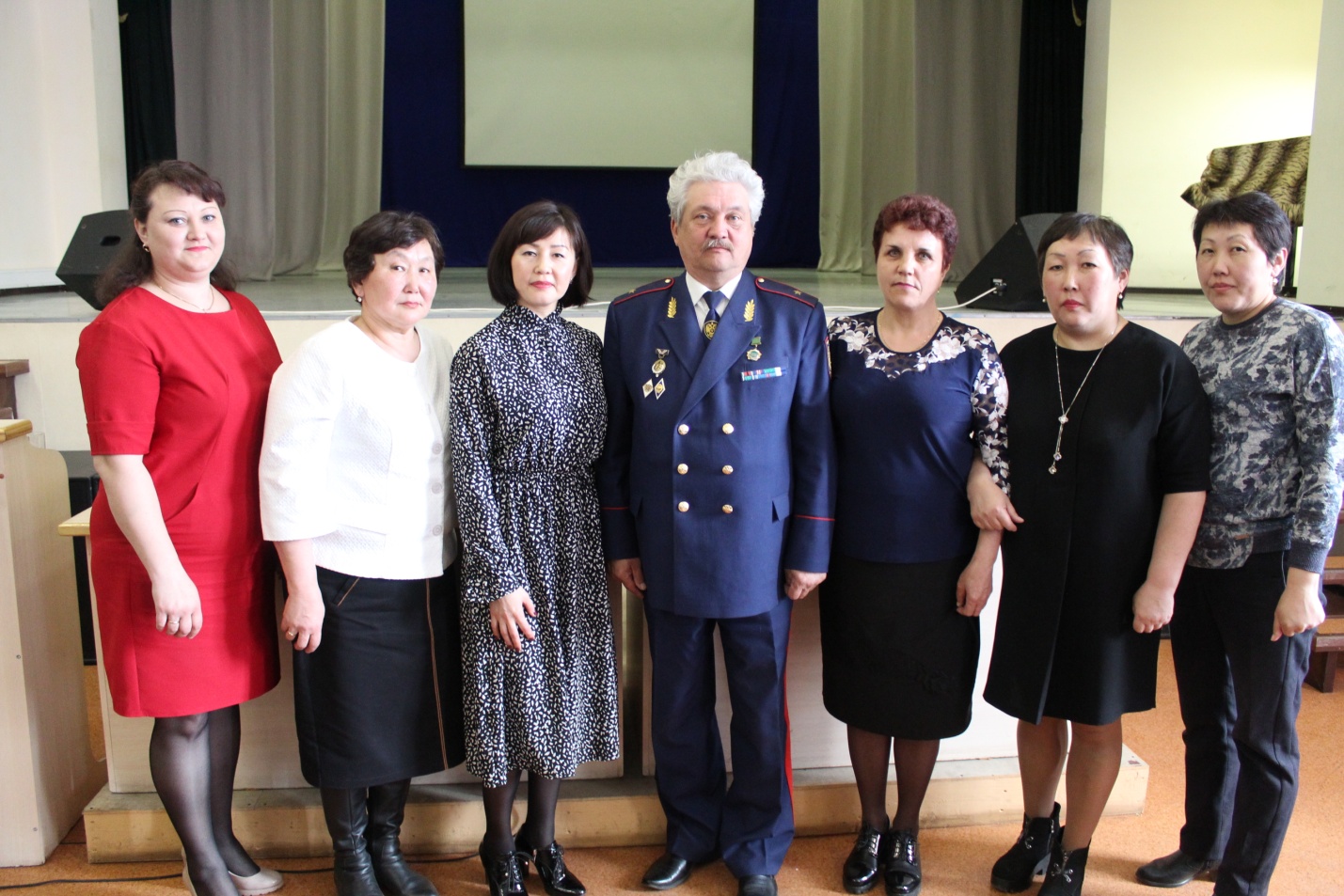 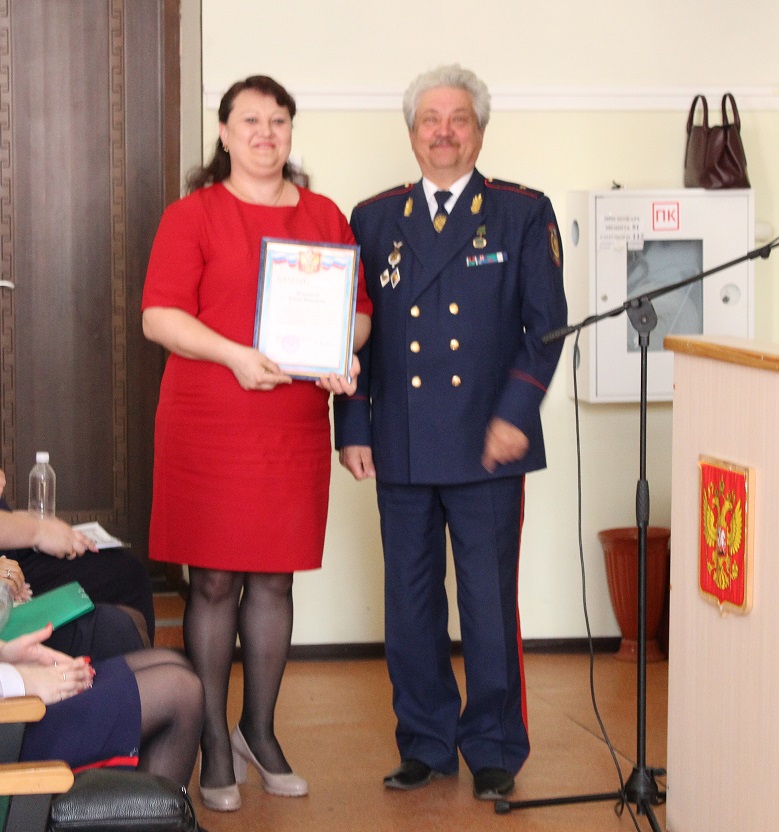 